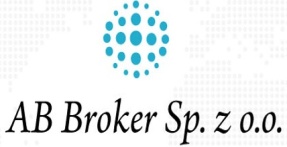 Zgłoszenie szkody w wersji papierowej					Al. Jerozolimskie 162,							02-342 Warszawa								Zgłoszenie szkody przez internet 						Zgłoszenie szkody na infoliniihttps://zgloszenie.compensa.pl/assetclaim/new				infolinia: + 48 22 501 61 00,        801 120 000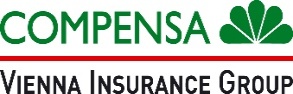 